Т. С. ПЕРЕГУДОВА Г. А. ОСМАНОВАВВОДИМ ЗВУКИ В РЕЧЬКАРТОТЕКА ЗАДАНИЙ ДЛЯ АВТОМАТИЗАЦИИ ЗВУКОВ [Ч], [Щ]Логопедам-практикам и заботливым родителямСанкт-Петербург 2006СОДЕРЖАНИЕПРЕДИСЛОВИЕПособие представляет собой систему карточек с заданиями по автоматизации звуков [Ч], [Щ] в речи детей. Оно может быть использовано и при развитии фонематического слуха дошкольников, обогащении их лексики. Как известно, расширение артикуляторных возможностей и лексического запаса помогает ребятам усвоить также и грамматический строй родного языка, морфемный состав словоформ, овладеть навыками словоизменения и словообразования.Материал традиционно сгруппирован в зависимости от позиции автоматизируемого звука в слове, предусматривает сложность слоговой структуры слов, а также наличие тех звуков, которые у детей не вызывают затруднений в произношении. Так, в картотеке на автоматизацию звуков [Ч], [Щ] в отдельные группы объединены слова с легко произносимыми звуками (чан, щука), слова, содержащие шипящие и свистящие звуки (Сочи, цепочка, сгущёнка, щипцы); слова со звуками [Л]-[Л'], [Р]-[Р'] (роща, лещ, ручей, чёлка).Данные группы слов напечатаны разным шрифтом: • прямым шрифтом — слова с легко произносимыми звуками;• курсивом — слова, содержащие шипящие и свистящие звуки;• жирным шрифтом — слова, содержащие [Л]-[Л'], [Р]-[Р'];• подчеркивание использовалось при выделении слов, содержащих одновременно звуки [С'] и [Щ], [Т'] и [Ч].Авторы посчитали возможным не исключать из материала слова, нечасто встречающиеся в обиходной речи. По нашему мнению, обогащение словаря следует начинать с учетом основных закономерностей развития речи нормально говорящих детей. Значение новых слов нужно объяснять грамотно и доступно, учитывая индивидуальные и возрастные особенности ребенка.Карточки с речевым материалом пронумерованы. Однако в практической деятельности учитель-логопед должен исходить из целей и задач занятия, этапа логопедической работы, строго не придерживаясь нумерации карточек.Картотека может быть использована и для уточнения звукослоговой структуры слова, так как слова на карточках сгруппированы по степени ее усложнения.В ходе работы над автоматизацией звука на уровне словосочетаний ребенку можно дать задание составить предложение с данным словосочетанием. Продуктивные умения и навыки также способствуют развитию связной речи и активизации словаря детей.Тексты содержат познавательный материал. Они удобны в работе по развитию речи дошкольника и расширению его представлений об окружающем мире.Внимательные родители могут использовать материал пособия для закрепления у своего ребенка правильное звукопроизношение дома, на каникулах, в период отпусков, развивая его речь, воспитывая любовь к родному языку и культуру речевого общения.Постановка звуков [Ч], [Щ]Работа по устранению недостатков произнесения звуков [Ч], [Щ] требует длительных и кропотливых действий. Педагогу необходимо отчетливо представлять правильную артикуляцию данных звуков.При произнесении звука [Ч]:• губы округлены и слегка выдвинуты вперед;• зубы не смыкаются;• кончик языка вместе со спинкой образует смычку с верхними зубами или альвеолами, эта смычка незаметно переходит в щель между ними;• посередине языка идет короткая воздушная струя, которая ощущается как толчок воздуха ладонью руки, поднесенной ко рту;• мягкое нёбо поднято и прижато к задней стенке глотки, закрывая проход в носовую полость, воздушная струя идет через рот;• голосовые связки раскрыты, голос не звучит.При произнесении звука [Щ]:• губы в легкой улыбке, зубы видны;• зубы сближены;• широкий кончик языка поднят к альвеолам и образует с ними щель;• посередине языка идет воздушная струя, которая легко ощущается ладонью руки, поднесенной ко рту;• мягкое нёбо поднято и прижато к задней стенке глотки, закрывая проход в носовую полость, воздушная струя идет через рот;• голосовые связки раскрыты, голос не звучит.Если усвоен звук [Ш], недостатков в произнесении [Щ] и [Ч] обычно не наблюдается за исключением тех случаев, когда имеет место замены [Щ] на [С'] и [Ч] на [Ц'].Для произнесения звука [Щ], произносимого как [С'], проще всего пользоваться специальным зондом или шпателем. Слегка приподняв и отодвинув язык (верхняя артикуляция) или только отодвинув его назад (нижняя артикуляция), следует добиться необходимого звучания звука и далее закрепить его упражнениями сначала с механической помощью, а затем без нее. В заключение необходимо закрепить дифференциацию звука [Щ] и звуков [С'] и [Ш].При замене звука [Ч] на [Ц'] (или [Ц]) рекомендуется тот же механический прием, что и при коррекции [Щ]. Если звук [Щ] усвоен, то получить [Ч] можно, указав и показав, что мягкому шипящему звуку должен предшествовать взрывной в виде [Т'].Можно рекомендовать также такой прием постановки звука [Ч], при котором базой служит звук [Т'], произносимый с придыханием. Если в момент произнесения такого звука кончик языка приподнимается и слегка отодвигается подложенным под него зондом или шпателем, то должно появиться верхнее [Ч], если же кончик языка просто отодвигается, то нижнее [Ч].Впрочем, производным может быть не только звук [Ч] от [Щ], но и звук [Щ] от [Ч], если последний усвоен ранее. В этом случае достаточно протянуть, а затем и отделить от слитного звука его фрикативную часть (чщ- - - - - - - - - -, чщ- - - - - -, щ - - - - - - - - - -).Как работать с карточкамиПосле постановки звука [Ч] (или [Щ]) логопед выбирает карточку со словами и предложениями, где звук находится в той позиции, которая наиболее удобна для его правильного произнесения. Если у ребенка не сформированы звуки [Л], [Л'], [Р], [Р'], то при отработке [Ч] (или [Щ]) в словах не следует акцентировать внимание на этих звуках или вовсе не использовать слова, напечатанные жирным шрифтом (включающие звуки [Л], [Л'], [Р], [Р']). Мы не советуем произносить слова, напечатанные курсивом (содержащие [Ш], [С]), при недоразвитии операций фонематического восприятия и навыка дифференциации звуков.Автоматизировать звуки в словах рекомендуется не более 10 минут. После получасового перерыва работу можно возобновить. Перед произнесением слов ребенку следует напомнить правильную артикуляцию звука и попросить произнести звуки [Ч] или [Щ] изолированно («ч-ч-ч-ч» или «щ-щ-щ-щ»).Далее дошкольнику предлагается произнести слова вслед за взрослым (отраженно) или прочитать их вслух самостоятельно (под контролем взрослого). На начальных этапах работы по автоматизации звука слова следует произносить медленно, выделяя голосом звук [Ч] (или [Щ]).Для успешного введения звука в речь рекомендуется заниматься ежедневно. Перед занятием необходимо создавать положительную мотивацию для произнесения правильного звука. Во время занятия в первую очередь следует отмечать успехи ребенка и не акцентировать внимание на неудачах, а целенаправленно преодолевать их вместе с ребенком.Как работать с картинкамиВ книге представлены карточки с картинками для автоматизации звуков [Ч] — [Щ] в самостоятельной речи. Картинки подобраны таким образом, чтобы автоматизируемый звук находился в названиях картинок в начале слова, конце слова, в интервокальной позиции и в словах со стечением согласных. Данное пособие содержит 32 картинки со звуком [Ч], 32 картинки со звуком [Щ].Картинки используются для самостоятельного проговаривания слов. Для этого карточки складываются в стопку так, чтобы картинка с нужным звуком находилась наверху. Ребенок берет карточку, называет слово и откладывает ее в сторону. Затем называет следующую картинку.Ниже предлагаются некоторые виды заданий с использованием карточек с картинками.• Выбери только те картинки, в названиях которых звук [Ч] слышится в начале слова (в середине слова, в конце слова) (аналогично со звуком [Щ]).• В первый ряд положи картинки, в названиях которых звук [Ч] находится в начале слова; во второй ряд — картинки, в названиях которых звук [Ч] находится в середине слова; в третий ряд — картинки, в названиях которых звук [Ч] находится в конце слова (аналогично со звуком [Щ]).• Разложи картинки со звуком [Ч] по количеству слогов в словах-названиях (один слог, два слога и т. д.) (аналогично со звуком [Щ]).• Составь предложение по двум произвольно выбранным карточкам, стараясь логично объединить в нем оба предмета.ЛитератураБогомолова А. И. Нарушение произношения у детей. М.: Просвещение, 1979.Веселая азбука: Книга для воспитателей детского сада и родителей / Сост. Л. Е. Стрельцова. М.: Просвещение, 1984.Лопухина И. С. 550 занимательных упражнений для развития речи. СПб.: КАРО, Дельта, 2004.Науменко Г. Тридцать три Егорки. М.: Детская литература, 1989.Ожегов С. И. Словарь русского языка / Под ред. Н. Ю. Шведовой. М.: Русский язык, 1987.Основы теории и практики логопедии / Под ред. Р. Е. Левиной. М.: Просвещение, 1967.При солнышке тепло, при матери добро: Русские пословицы и поговорки / Ил. В. Пименова. М.: Детская литература, 1979.Рау Е. Ф., Синяк В. А. Логопедия. М.: Просвещение, 1969.Успенская Л. П., Успенский М. Б. Сборник речевого материала для исправления произношения звуков у дошкольников. М.: Государственное учебно-педагогическое изд-во Мин-ва Просвещения РСФСР, 1960.Фомичева М. Ф. Воспитание у детей правильного произношения. М.: 1989.–––––––––––––––––––––––––––––––––––––––––––––––––––––––––––––––––  Автоматизация звука [Ч] в словахАвтоматизация звука [Ч] в конце слов__________________________________________________________________Повтори (прочитай) слова: 							1а––––––––––––––––––––––––––––––––––––––––––––––––––––––––––––––––––Повтори (прочитай) слова: 							1б[АЧ] (в словах со звуками [Р], [Р'], [Л], [Л'])––––––––––––––––––––––––––––––––––––––––––––––––––––––––––––––––– Повтори (прочитай) слова: 							2[ИЧ], [ЫЧ]–––––––––––––––––––––––––––––––––––––––––––––––––––––––––––––––––  –––––––––––––––––––––––––––––––––––––––––––––––––––––––––––––––––  Повтори (прочитай) слова: 							3[ЭЧ], [ОЧ], [УЧ]–––––––––––––––––––––––––––––––––––––––––––––––––––––––––––––––––  Повтори (прочитай) чистоговорки: 					4аАч, ач, ач — испекли калач.Ач, ач, ач — покупаем мяч.Ач, ач, ач — заиграл скрипач.Ач, ач, ач — выступал циркач.Ач, ач, ач — у моря много дач.Ач, ач, ач — Машенька, не плачь.–––––––––––––––––––––––––––––––––––––––––––––––––––––––––––––––––  Повтори (прочитай) чистоговорки: 					4бИч, ич, ич — у ковбоя бич.Ич, ич, ич — испекли кулич.Ич, ич, ич — рисунок увеличь.Ич, ич, ич — приготовим дичь.Ич, ич, ич — купили мы «Москвич».–––––––––––––––––––––––––––––––––––––––––––––––––––––––––––––––––  Повтори (прочитай) чистоговорки: 					4вЭч, эч, эч — истопили печь.Эч, эч, эч — подарили меч.Эч, эч, эч — грамотная речь.Эч, эч, эч — на траве прилечь.Эч, эч, эч — пирожков напечь.–––––––––––––––––––––––––––––––––––––––––––––––––––––––––––––––––  Повтори (прочитай) чистоговорки: 					4гОч, оч, оч — убегаем прочь.Оч, оч, оч — наступила ночь.Оч, оч, оч — есть у мамы дочь.Оч, оч, оч — можешь мне помочь.Оч, оч, оч — орехи надо растолочь.–––––––––––––––––––––––––––––––––––––––––––––––––––––––––––––––––  Повтори (прочитай) чистоговорки:					 4дУч, уч, уч — теплый луч.Уч, уч, уч — потеряли ключ.Уч, уч, уч — наш язык могуч.Уч, уч, уч — шапку нахлобучь.Уч, уч, уч — в небе много туч.–––––––––––––––––––––––––––––––––––––––––––––––––––––––––––––––––  Автоматизация звука [Ч] в середине слов–––––––––––––––––––––––––––––––––––––––––––––––––––––––––––––––––  Повтори (прочитай) слова: 							5а[АЧ]–––––––––––––––––––––––––––––––––––––––––––––––––––––––––––––––––  –––––––––––––––––––––––––––––––––––––––––––––––––––––––––––––––––  Повтори (прочитай) слова: 							5б[АЧ] (в словах со свистящими и шипящими звуками)–––––––––––––––––––––––––––––––––––––––––––––––––––––––––––––––––  Повтори (прочитай) слова:							5в[АЧ] (в словах со звуками [Л], [Л'])–––––––––––––––––––––––––––––––––––––––––––––––––––––––––––––––––  Повтори (прочитай) слова: 							5г[АЧ] (в словах со звуками [Р], [Р'])–––––––––––––––––––––––––––––––––––––––––––––––––––––––––––––––––  –––––––––––––––––––––––––––––––––––––––––––––––––––––––––––––––––  Повтори (прочитай):								 6а–––––––––––––––––––––––––––––––––––––––––––––––––––––––––––––––––  Повтори (прочитай): 								6б–––––––––––––––––––––––––––––––––––––––––––––––––––––––––––––––––  Повтори (прочитай) слова: 							7а[ИЧ], [ЫЧ]–––––––––––––––––––––––––––––––––––––––––––––––––––––––––––––––––  Повтори (прочитай) слова: 							7б[ИЧ], [ЫЧ] (в словах со свистящими и шипящими звуками)–––––––––––––––––––––––––––––––––––––––––––––––––––––––––––––––––  Повтори (прочитай) слова: 							7в[ЫЧ], [ИЧ] (в словах со звуками [Р], [Р'], [Л], [Л'])–––––––––––––––––––––––––––––––––––––––––––––––––––––––––––––––––  Повтори (прочитай): 								8–––––––––––––––––––––––––––––––––––––––––––––––––––––––––––––––––  Повтори (прочитай) слова: 							9а[ЭЧ] (под ударением)–––––––––––––––––––––––––––––––––––––––––––––––––––––––––––––––––  –––––––––––––––––––––––––––––––––––––––––––––––––––––––––––––––––  [ЭЧ] (в словах со звуками [Р], [Р'], [Л], [Л']) 					9б–––––––––––––––––––––––––––––––––––––––––––––––––––––––––––––––––  Повтори (прочитай): 								10–––––––––––––––––––––––––––––––––––––––––––––––––––––––––––––––––  Повтори (прочитай) слова: 							11а[ОЧ] (под ударением)–––––––––––––––––––––––––––––––––––––––––––––––––––––––––––––––––  Повтори (прочитай) слова: 							11б[ОЧ] (в словах со свистящими, шипящими звуками, [Р], [Л], [Л'])–––––––––––––––––––––––––––––––––––––––––––––––––––––––––––––––––  –––––––––––––––––––––––––––––––––––––––––––––––––––––––––––––––––  Повтори (прочитай) слова: 							12а[УЧ]–––––––––––––––––––––––––––––––––––––––––––––––––––––––––––––––––  Повтори (прочитай) слова: 							12б[УЧ] (в словах со звуками [Р], [Р'], [Л], [Л'])–––––––––––––––––––––––––––––––––––––––––––––––––––––––––––––––––  Повтори (прочитай): 								13а–––––––––––––––––––––––––––––––––––––––––––––––––––––––––––––––––  Повтори (прочитай): 								13б–––––––––––––––––––––––––––––––––––––––––––––––––––––––––––––––––  –––––––––––––––––––––––––––––––––––––––––––––––––––––––––––––––––  Повтори (прочитай) предложения:					14аОчки лежат на тумбочке.Ирочке подарили колечко.Дочка играет в песочнице.Почтальон принес посылочку.Верочка — круглая отличница.Внучка любит ириски-тянучки.Пчёлка брала нектар из цветочка.Дюймовочка улетела на ласточке в тёплые края.–––––––––––––––––––––––––––––––––––––––––––––––––––––––––––––––––  Повтори (прочитай) предложения: 					14бНа веточках набухли почки.Застегни кнопочки на кофточке.У Леночки ленточки в косичках.На полочке баночка с гречкой.У ёлочки Дед Мороз со Снегурочкой.Жучка бросилась хозяину на выручку.Нянечка рассказала сказочку про Русалочку.Девочка встала на цыпочки и достала вазочку.–––––––––––––––––––––––––––––––––––––––––––––––––––––––––––––––––  Автоматизация звука [Ч] в начале слов–––––––––––––––––––––––––––––––––––––––––––––––––––––––––––––––––  Повтори (прочитай) слова: 							15[ЧА]–––––––––––––––––––––––––––––––––––––––––––––––––––––––––––––––––  –––––––––––––––––––––––––––––––––––––––––––––––––––––––––––––––––  Повтори (прочитай) слова: 							16[ЧА] (в словах со свистящими и шипящими звуками)[ЧА] (в словах со звуками [Р], [Р'], [Л], [Л'])–––––––––––––––––––––––––––––––––––––––––––––––––––––––––––––––––  Повтори (прочитай): 								17–––––––––––––––––––––––––––––––––––––––––––––––––––––––––––––––––  Повтори (прочитай) слова: 							18а[ЧИ]–––––––––––––––––––––––––––––––––––––––––––––––––––––––––––––––––  –––––––––––––––––––––––––––––––––––––––––––––––––––––––––––––––––  Повтори (прочитай) слова: 							18б[ЧИ], [ЧЭ] (в словах со свистящими и шипящими звуками)–––––––––––––––––––––––––––––––––––––––––––––––––––––––––––––––––  Повтори (прочитай) слова: 							18в[ЧИ], [ЧЭ] (в словах со звуками [Л], [Л'])–––––––––––––––––––––––––––––––––––––––––––––––––––––––––––––––––  Повтори (прочитай) слова: 							18г[ЧИ] (в словах со звуками [Р], [Р'], [Л], [Л'])–––––––––––––––––––––––––––––––––––––––––––––––––––––––––––––––––  –––––––––––––––––––––––––––––––––––––––––––––––––––––––––––––––––  Повтори (прочитай): 								19а–––––––––––––––––––––––––––––––––––––––––––––––––––––––––––––––––  Повтори (прочитай): 								1б–––––––––––––––––––––––––––––––––––––––––––––––––––––––––––––––––  Повтори (прочитай) слова: 							20[ЧЭ] (под ударением)–––––––––––––––––––––––––––––––––––––––––––––––––––––––––––––––––  Повтори (прочитай) слова: 							21[ЧО]–––––––––––––––––––––––––––––––––––––––––––––––––––––––––––––––––  –––––––––––––––––––––––––––––––––––––––––––––––––––––––––––––––––  Повтори (прочитай): 								22–––––––––––––––––––––––––––––––––––––––––––––––––––––––––––––––––  Повтори (прочитай) слова: 							23а[ЧУ]–––––––––––––––––––––––––––––––––––––––––––––––––––––––––––––––––  Повтори (прочитай) слова: 							23б[ЧУ] (в словах со свистящими и шипящими звуками)–––––––––––––––––––––––––––––––––––––––––––––––––––––––––––––––––Повтори (прочитай) слова: 							23в[ЧУ] (в словах со звуками [Р], [Р'], [Л], [Л'])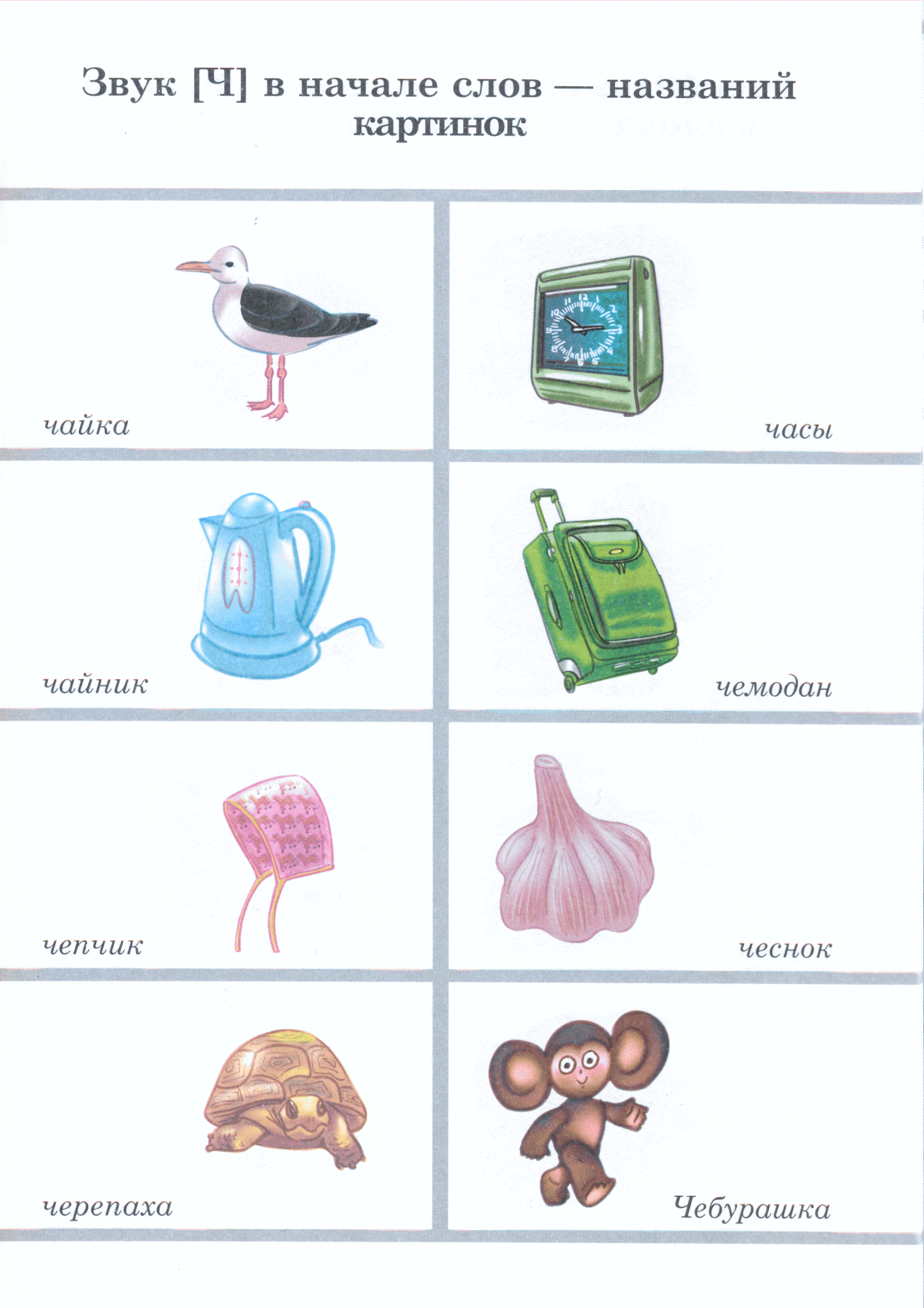 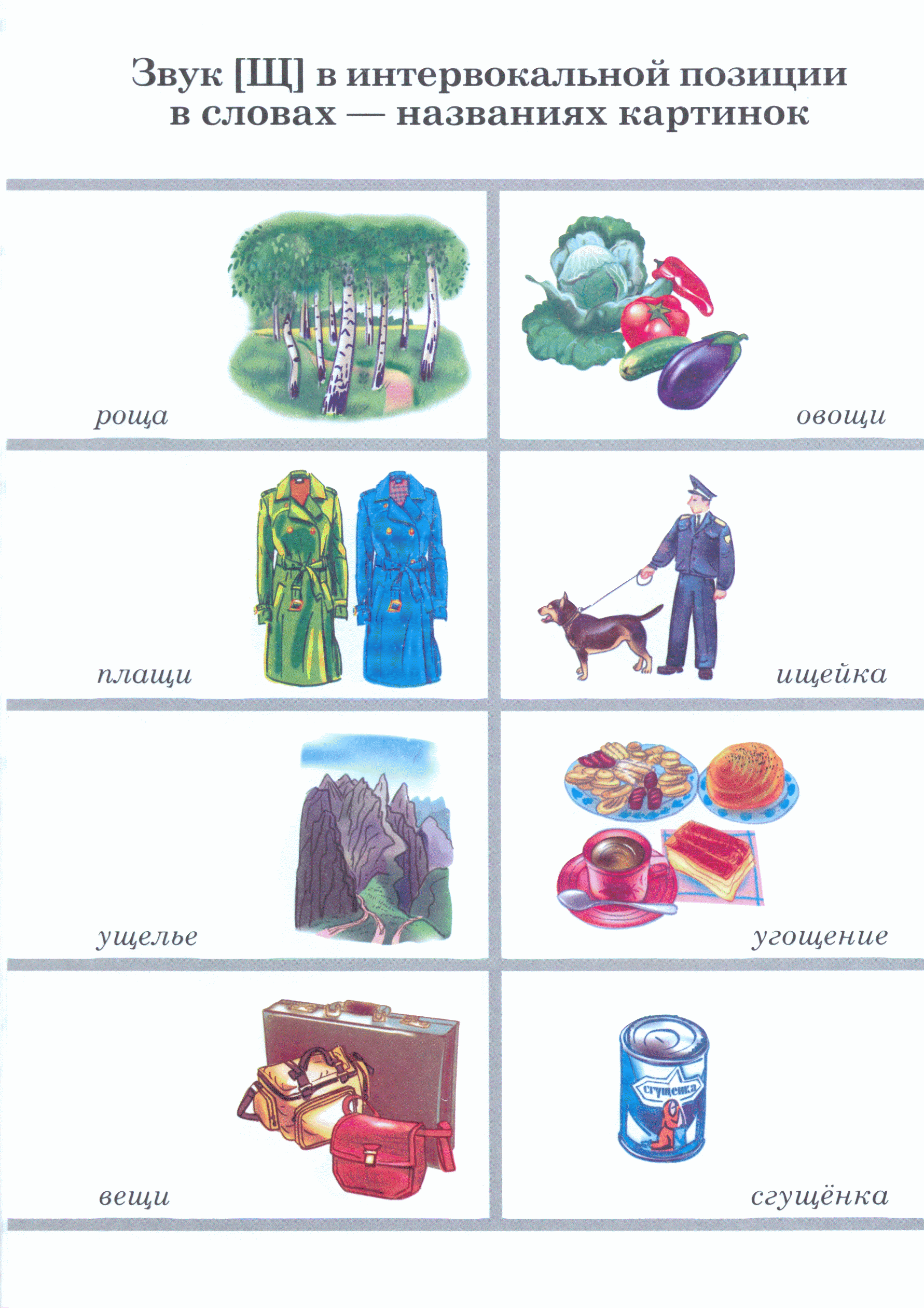 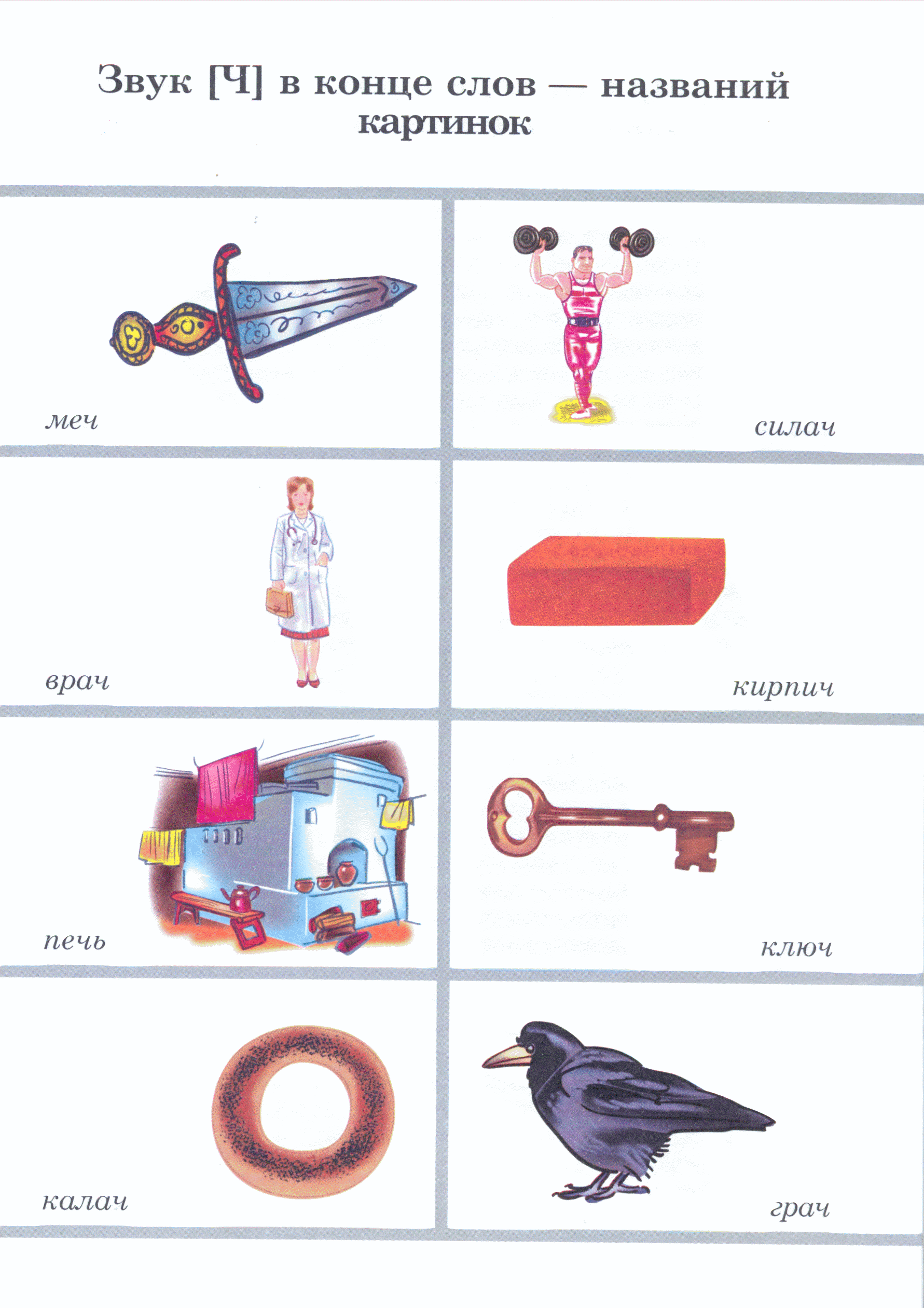 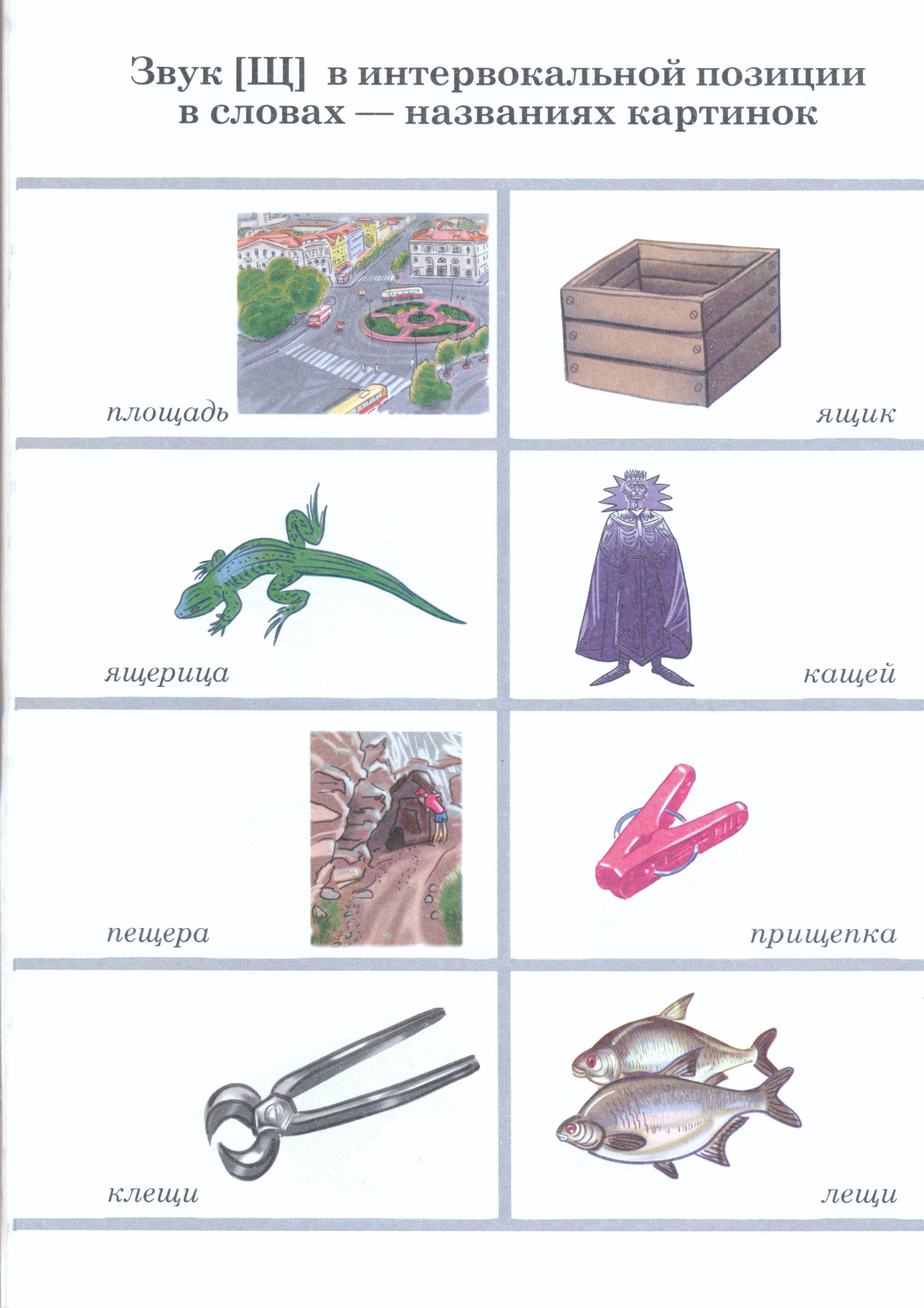 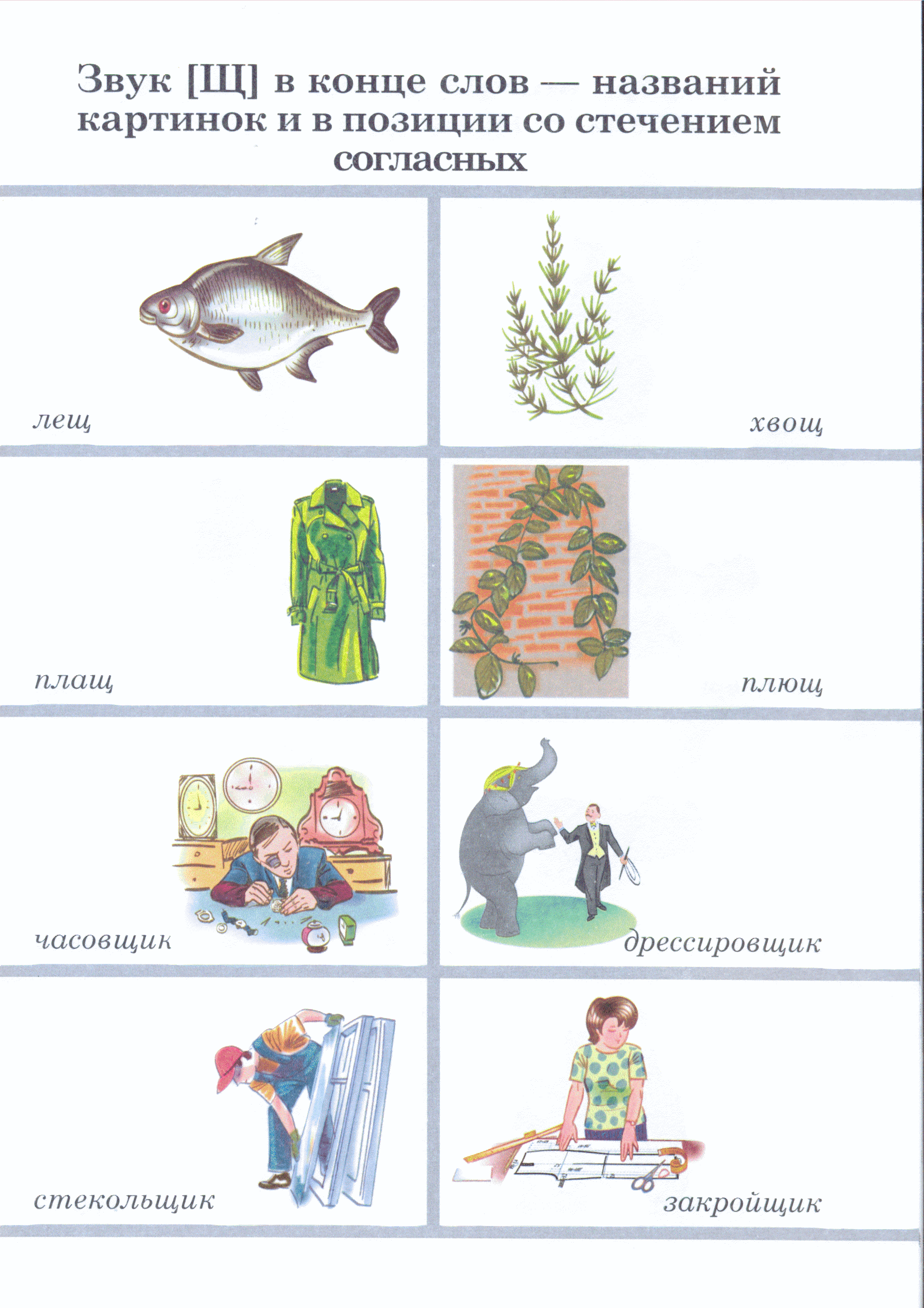 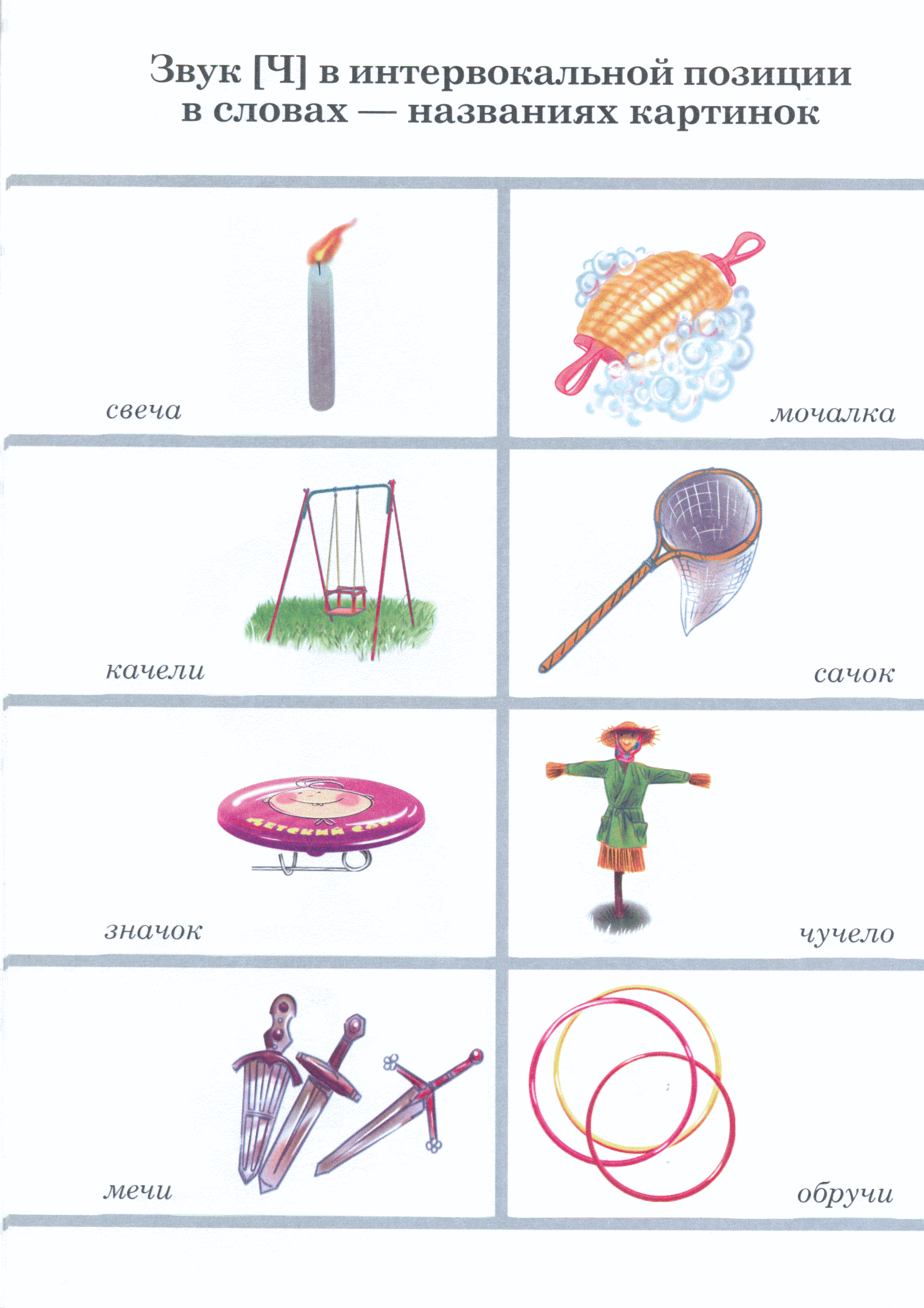 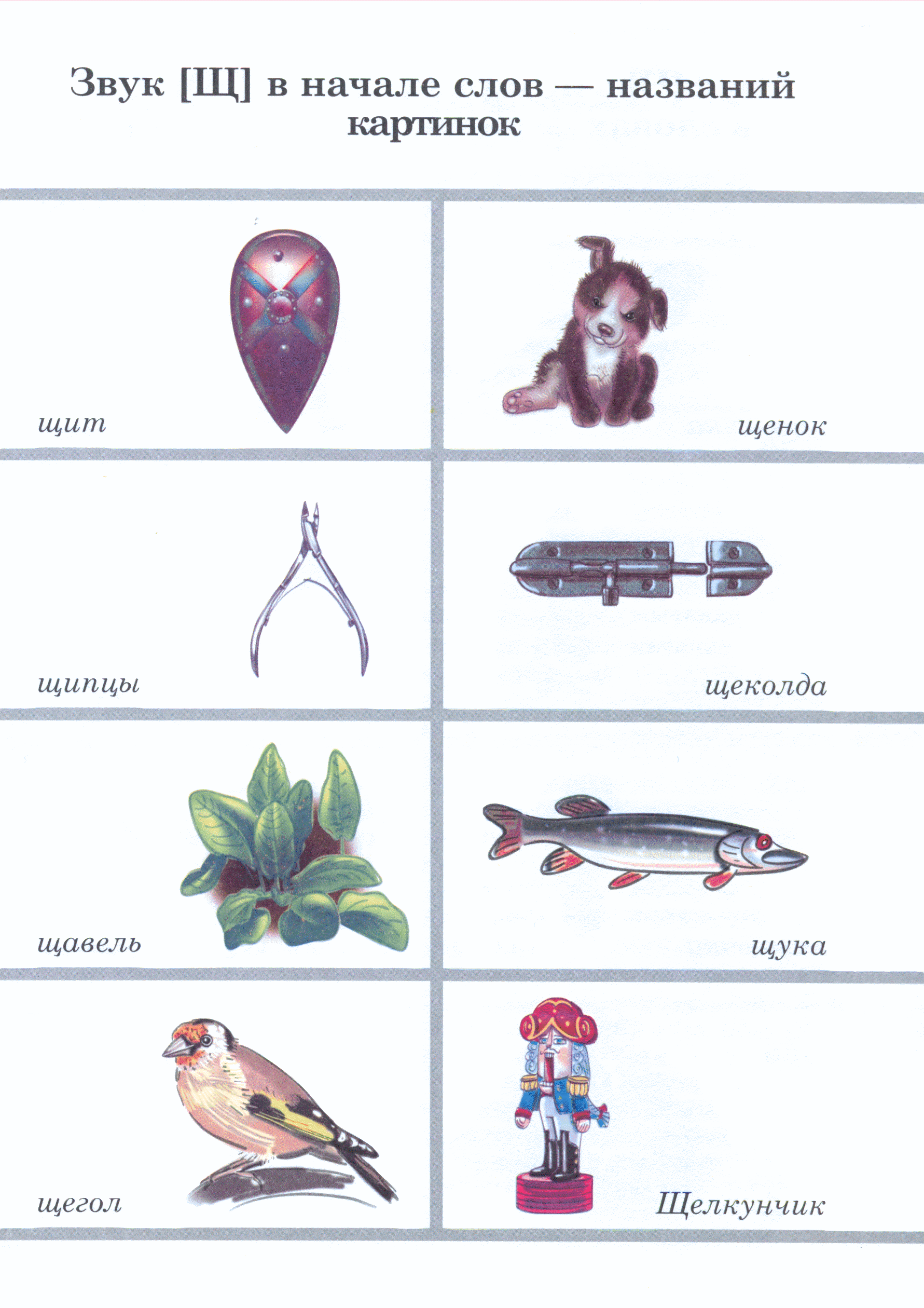 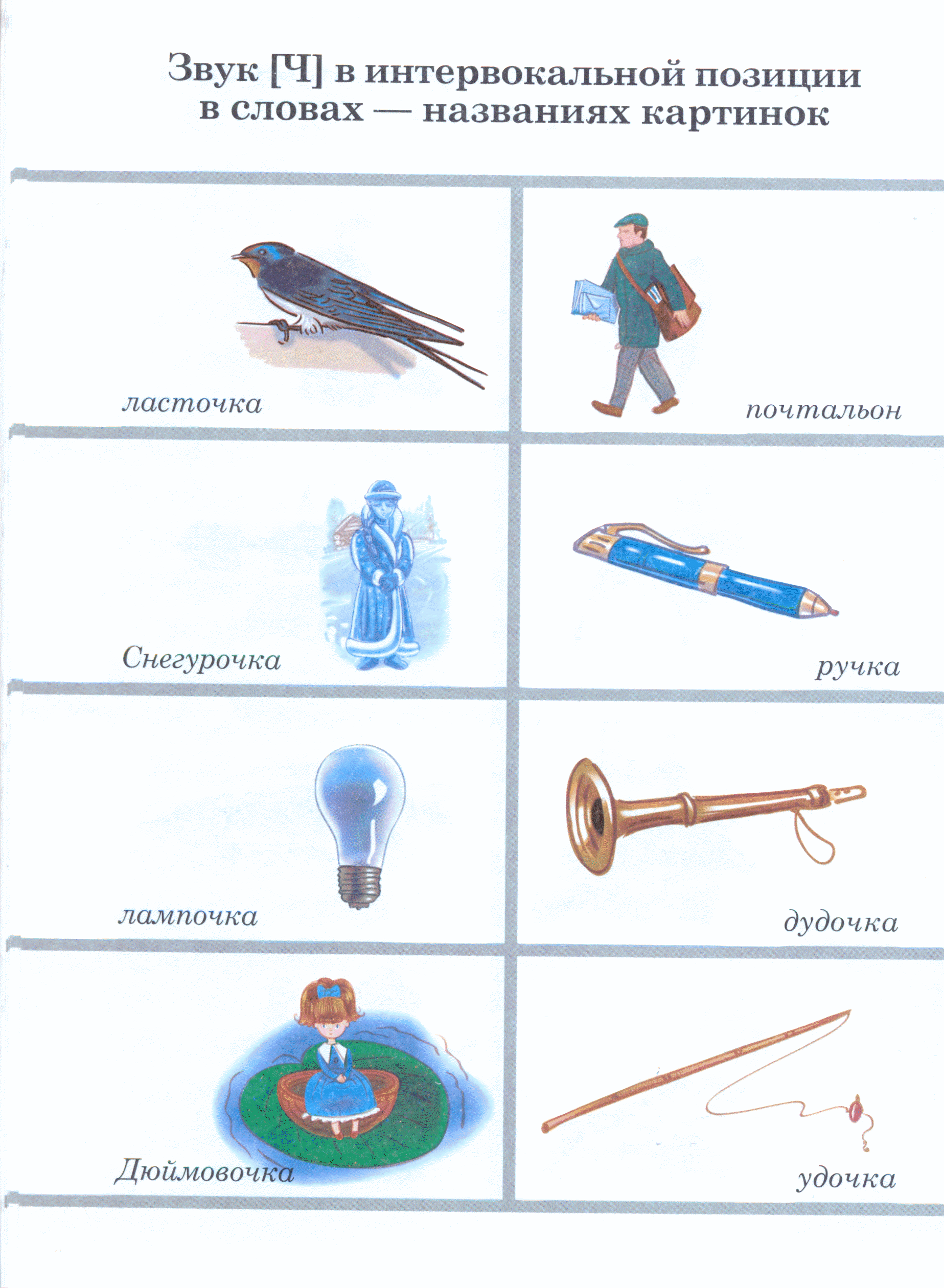 –––––––––––––––––––––––––––––––––––––––––––––––––––––––––––––––––  Повтори (прочитай): 								24–––––––––––––––––––––––––––––––––––––––––––––––––––––––––––––––––  Автоматизация звука [Ч] в интервокальной позиции–––––––––––––––––––––––––––––––––––––––––––––––––––––––––––––––––  Повтори (прочитай) слова: 							25а[ЧА]–––––––––––––––––––––––––––––––––––––––––––––––––––––––––––––––––  Повтори (прочитай) слова: 							25б[ЧА] (в словах со свистящими и шипящими звуками)–––––––––––––––––––––––––––––––––––––––––––––––––––––––––––––––––  –––––––––––––––––––––––––––––––––––––––––––––––––––––––––––––––––  Повтори (прочитай) слова:							 25в[ЧА] (в словах со звуками [Л], [Л'])–––––––––––––––––––––––––––––––––––––––––––––––––––––––––––––––––  Повтори (прочитай) слова: 							25г[ЧА] (в словах со звуками [Р], [Р'], [Л], [Л'])–––––––––––––––––––––––––––––––––––––––––––––––––––––––––––––––––  Повтори (прочитай) чистоговорки: 					26Ча, ча, ча – диплом врача.Ча, ча, ча – горит свеча.Ча, ча, ча – пьём из ключа.Ча, ча, ча – дайте калача.Ча, ча, ча – флаг из кумача.Ча, ча, ча – зайцы дали стрекача.Ча, ча, ча – слушать скрипача.Ча, ча, ча – жилище богача.Ча, ча, ча – увидеть циркача.–––––––––––––––––––––––––––––––––––––––––––––––––––––––––––––––––  –––––––––––––––––––––––––––––––––––––––––––––––––––––––––––––––––  Повтори (прочитай) слова: 							27а[ЧИ]мачеха	вече 		ткачиха 	двоеточиеученик 	почин 	обочина 	многоточиекомочек 	печень 	вычитание 	покачиваниетычинка 	вычет 	почитание–––––––––––––––––––––––––––––––––––––––––––––––––––––––––––––––––  Повтори (прочитай) слова: 							27б[ЧИ] (в словах со свистящими звуками)–––––––––––––––––––––––––––––––––––––––––––––––––––––––––––––––––  Повтори (прочитай) слова: 							27в[ЧИ] (в словах со звуками [Л], [Л'])–––––––––––––––––––––––––––––––––––––––––––––––––––––––––––––––––  –––––––––––––––––––––––––––––––––––––––––––––––––––––––––––––––––  Повтори (прочитай) слова: 							27г[ЧИ], [ЧЕ] (в словах со звуками [Р], [Р'], [Л], [Л'])–––––––––––––––––––––––––––––––––––––––––––––––––––––––––––––––––  Повтори (прочитай) чистоговорки: 					28Чи, чи, чи — хорошие ткачи.Чи, чи, чи — длинные бичи.Чи, чи, чи — чёрные грачи.Чи, чи, чи — новые ключи.Чи, чи, чи — готовим куличи.Чи, чи, чи — это москвичи.Чи, чи, чи — испеку в печи.–––––––––––––––––––––––––––––––––––––––––––––––––––––––––––––––––  Повтори (прочитай) слова: 							29а[ЧЭ] (под ударением)–––––––––––––––––––––––––––––––––––––––––––––––––––––––––––––––––  –––––––––––––––––––––––––––––––––––––––––––––––––––––––––––––––––  Повтори (прочитай) слова: 							29б[ЧЭ], [ЧИ] (в словах со звуками [Р], [Р'], [Л], [Л'])–––––––––––––––––––––––––––––––––––––––––––––––––––––––––––––––––  Повтори (прочитай) чистоговорки: 					30аЧе, че, че — полоски на мяче.Че, че, че — читаю при свече.Че, че, че — муха на плече.Че, че, че — едем мы на «Москвиче».Че, че, че — сказ о силаче.Че, че, че — весть о скрипаче.–––––––––––––––––––––––––––––––––––––––––––––––––––––––––––––––––  Повтори прочитай) слова: 							30б[ЧО]–––––––––––––––––––––––––––––––––––––––––––––––––––––––––––––––––  –––––––––––––––––––––––––––––––––––––––––––––––––––––––––––––––––  Повтори (прочитай) слова: 							30в[ЧО] (в словах со свистящими и шипящими звуками)–––––––––––––––––––––––––––––––––––––––––––––––––––––––––––––––––  Повтори (прочитай) слова: 							30г[ЧО] (в словах со звуками [Р], [Р'], [Л], [Л'])–––––––––––––––––––––––––––––––––––––––––––––––––––––––––––––––––Повтори (прочитай) чистоговорки: 					31Чо, чо, чо — очень горячо.Чо, чо, чо — болит плечо.Чок, чок, чок — чиню сачок.Чок, чок, чок — мычит бычок.Чок, чок, чок — купил значок.Чок, чок, чок — примеряю башмачок.–––––––––––––––––––––––––––––––––––––––––––––––––––––––––––––––––  Повтори (прочитай) слова: 							32[ЧУ]–––––––––––––––––––––––––––––––––––––––––––––––––––––––––––––––––  –––––––––––––––––––––––––––––––––––––––––––––––––––––––––––––––––  Повтори (прочитай) чистоговорки: 					33Чу, чу, чу — улететь хочу.Чу, чу, чу — я иду к врачу.Чу, чу, чу — ударю по мячу.Чу, чу, чу — громко хохочу.Чу, чу, чу — «пятёрку» получу.Чу, чу, чу — маме покричу.–––––––––––––––––––––––––––––––––––––––––––––––––––––––––––––––––  Повтори (прочитай): 								34аГорячая печь.Печенье с начинкой.Назначение врача.Качаться на качелях.Вечерняя встреча.Причесать собачонку.Печатать учебник.Исключительный случай.––––––––––––––––––––––––––––––––––––––––––––––––––––––––––––––––– Повтори (прочитай): 								34бУчить внучат.Встречать циркачей.Тучи над дачей.Почётное поручение.Кусочек печени.Колпачок звездочёта.Учение с увлечением.–––––––––––––––––––––––––––––––––––––––––––––––––––––––––––––––––  –––––––––––––––––––––––––––––––––––––––––––––––––––––––––––––––––  Повтори (прочитай) предложения: 					35аВ печи поспели калачи.Свеча сгорела дочиста.Аня лечит зубы у врача.У нас на участке качели.Мы едем на дачу с ночёвкой.Папа привил черенок черешни.Мама купила печенье с начинкой.Учительница учит детей в школе.В начале лета мы поедем в Сочи.–––––––––––––––––––––––––––––––––––––––––––––––––––––––––––––––––  Повтори (прочитай) предложения: 					35бСтаричок жил в лачуге.Бычок жуёт пучок травы.Коля починил выключатель.Дети прочитали начало задачи.У ученицы красивая причёска.Вечером нас пригласили на чаепитие.На обочине дороги растёт чертополох.Учёному вручили почётную грамоту.Ученик получил в библиотеке учебники.–––––––––––––––––––––––––––––––––––––––––––––––––––––––––––––––––  –––––––––––––––––––––––––––––––––––––––––––––––––––––––––––––––––  Автоматизация звука [Ч] в словах со стечением согласных–––––––––––––––––––––––––––––––––––––––––––––––––––––––––––––––––  Повтори (прочитай) слова: 							36[Н'Ч], [НЧ], [МЧ]–––––––––––––––––––––––––––––––––––––––––––––––––––––––––––––––––  Повтори (прочитай) слова: 							37[ЛЧ], [Л'Ч]–––––––––––––––––––––––––––––––––––––––––––––––––––––––––––––––––  Повтори (прочитай) слова: 							38-ТЧ-, -ДЧ-  []–––––––––––––––––––––––––––––––––––––––––––––––––––––––––––––––––  Повтори (прочитай) слова: 							39[ПЧ]–––––––––––––––––––––––––––––––––––––––––––––––––––––––––––––––––  Повтори (прочитай) слова: 							40[РЧ]–––––––––––––––––––––––––––––––––––––––––––––––––––––––––––––––––  Повтори (прочитай) слова: 							41[ФЧ]–––––––––––––––––––––––––––––––––––––––––––––––––––––––––––––––––  Повтори (прочитай): 								42а–––––––––––––––––––––––––––––––––––––––––––––––––––––––––––––––––  Повтори (прочитай) словосочетания: 					42б–––––––––––––––––––––––––––––––––––––––––––––––––––––––––––––––––  Повтори (прочитай) предложения: 					43аЛётчик включил датчик.Пчела хлопочет около улья.У барчука парчовый камзол.В печке варится гречневая каша.Одуванчики и колокольчики цветут на лугу.Добытчики жемчуга ныряют очень глубоко.На площади в вагончике продавали пончики.–––––––––––––––––––––––––––––––––––––––––––––––––––––––––––––––––  Повтори (прочитай) предложения: 					43бВ бочку упала колючка.На стульчике лежат перчатки.В аптечке баночка с лекарством.Вчера наша овчарка нашла галчонка.Разведчик подготовил отчёт о работе.Укладчик закрепил скотчем пачки печенья.Газетчики написали статью о ракетчиках и зенитчиках.–––––––––––––––––––––––––––––––––––––––––––––––––––––––––––––––––  –––––––––––––––––––––––––––––––––––––––––––––––––––––––––––––––––  Автоматизация звука [Ч] в словах, содержащих два звука [Ч]–––––––––––––––––––––––––––––––––––––––––––––––––––––––––––––––––  Повтори (прочитай) слова: 							44–––––––––––––––––––––––––––––––––––––––––––––––––––––––––––––––––  Повтори (прочитай) предложения: 					45На Чукотке живут чукчи.На чучело надели чепчик.Анечке подстригли чёлочку.Лидочка хорошо танцует чечётку.Ванечка не любит чечевичный суп.Червячок проделал ход в чурбачке.Ниночку все называют почемучкой.Мальчику вечером поставили горчичники.На чердачке дачи нашли бабушкин чайничек.–––––––––––––––––––––––––––––––––––––––––––––––––––––––––––––––––  –––––––––––––––––––––––––––––––––––––––––––––––––––––––––––––––––  Повтори (прочитай) пословицы и поговорки: 				46Захочу, так и пень сворочу.Обещал бычка, а даёт тычка.Ученье — свет, а неученье — тьма.Горьким лечат, а сладким калечат.Птичка-невеличка всегда молода.Не хочешь забот — закрой лучше рот.Учёный водит, а неучёный следом ходит.Чужую крышу крою, а своя течёт.В добрый час молвить, в худой — промолчать.–––––––––––––––––––––––––––––––––––––––––––––––––––––––––––––––––Повтори (прочитай) пословицы и поговорки: 				47Шуба овечки теплее печки.Чтение — лучшее учение.Сорока без причины не стрекочет.Ученику удача, а учителю радость.Лакомый кусочек скорее в роточек.Летом — с удочкой, зимой — с сумочкой.Не всякий встречный — друг сердечный.Середа да пятница четвергу не указчица.Как верёвочка не вьётся, а кончику быть.Яблоньку за яблочки любят, пчёлку — за мёд.Научись ценить здоровье раньше, чем заболеешь.––––––––––––––––––––––––––––––––––––––––––––––––––––––––––––––––––––––––––––––––––––––––––––––––––––––––––––––––––––––––––––––––––Автоматизация звука [Ч] в связном тексте–––––––––––––––––––––––––––––––––––––––––––––––––––––––––––––––––Повтори (прочитай): 								48Для себя и для сестричкиЯ связала рукавички.Рукавички новые,Мягкие, пуховые...В. Лазов.–––––––––––––––––––––––––––––––––––––––––––––––––––––––––––––––––Повтори (прочитай): 								49Сел кузнечик на сучок,Подготовил свой смычок.Замечательно играет,Утром солнышко встречает.Г. Османова.–––––––––––––––––––––––––––––––––––––––––––––––––––––––––––––––––Повтори (прочитай): 								50КарагачКарагач в пустыне плачет,Ствол коричневый качая:— Я хочу увидеть чаек,Я без чаек так скучаю.Т. Перегудова.––––––––––––––––––––––––––––––––––––––––––––––––––––––––––––––––––––––––––––––––––––––––––––––––––––––––––––––––––––––––––––––––––Повтори (прочитай): 								51Приготовил ЧебурашкаК чаю две большие чашки,Сочни, плюшки и печенье –Вот для Гены угощенье.Г. Османова.–––––––––––––––––––––––––––––––––––––––––––––––––––––––––––––––––Повтори (прочитай): 								52Сына курочка учила,Сосчитать горох просила.Петушок горошек съел:Он учиться не хотел.Л. Савчук.–––––––––––––––––––––––––––––––––––––––––––––––––––––––––––––––––Повтори (прочитай): 								53ГлинчикиЯ сижу в песке, покаМама жарит блинчики.Я из глины и пескаПриготовлю глинчики.Глинчики песочные,Вкусные и сочные!Л. Усачёв.––––––––––––––––––––––––––––––––––––––––––––––––––––––––––––––––––––––––––––––––––––––––––––––––––––––––––––––––––––––––––––––––––Повтори (прочитай): 								54Чёрной ночьюЧёрный котПрыгнулВ чёрный дымоход.В дымоходеЧернота.Отыщи-ка там кота!Е. Измайлова.–––––––––––––––––––––––––––––––––––––––––––––––––––––––––––––––––Повтори (прочитай): 								55        ЧерёмухаВеточку черёмухиВ дом я принесла.Посажу в горшочек,Чтобы подросла.Вырастай, черёмуха,Дома без заботИ цветеньем чуднымРадуй круглый год!Г. Османова.––––––––––––––––––––––––––––––––––––––––––––––––––––––––––––––––––––––––––––––––––––––––––––––––––––––––––––––––––––––––––––––––––Повтори (прочитай): 								56              МечтыВ тенёчке на пенёчкеКозявочка сидит.Печально в небо синееКозявочка глядит.Подняться в небо к тучкам,У солнышка летатьКозявочка мечтает...Где б крылышки достать?Г. Османова.–––––––––––––––––––––––––––––––––––––––––––––––––––––––––––––––––Повтори (прочитай): 								57               Бедная овечкаОвечка у речки перчатки нашла,Их очень примерить хотела она.Вдруг рядом с овечкой бычок замычал:«Отдай мне перчатки, их я потерял!»Овечка перчатки бычку отдалаИ, молча, печалясь, от речки пошла.Не будет перчаток у бедной овечки.Не хочется больше гулять ей у речки.Т. Перегудова.––––––––––––––––––––––––––––––––––––––––––––––––––––––––––––––––––––––––––––––––––––––––––––––––––––––––––––––––––––––––––––––––––Повтори (прочитай): 								58ЧилибухаПрочитал я: ЧИЛИБУХА.Вот так слово в словаре!Может, это просто муха,Что летает во дворе?Может, бабочка такая,Что порхает на лугу?Может, рыбка золотая,Что умчалась в глубину?Или домик для индейцев —Тот, что прячется в лесах?Что такое чилибуха...Посмотрите в словарях!Г. Османова.–––––––––––––––––––––––––––––––––––––––––––––––––––––––––––––––––Повтори (прочитай): 								59Дома осталась хозяйничать Катя.Мамин передник надела на платье.Вытерла пыль и посуду помыла.Чайник у речки почистить решила.С чайником чёрным, с мочалкой в рукеНаша Катюша спустилась к рекеИ принялась за работу проворно:Чайник усердно мочалкою трёт.Мокрый песок стал из жёлтого чёрным.Дело отлично у Кати идёт.Зеркалом чайник на солнце блеснул.С чайника прямо на Катю взглянулКто-то...Совсем незнакомый ей даже,Весь до волос перепачканный в саже!Е. Долинова.–––––––––––––––––––––––––––––––––––––––––––––––––––––––––––––––––Повтори (прочитай) скороговорки: 					60У четырёх черепашек по четыре черепашонка.Емеля, лёжа на печи,Печенье ел и калачи.Г. Османова.Выскочила мышка из-под рундучкаИ опять под рундучок.Матрёшечки-толстушкиЛюбят петь частушки.Т. Перегудова.–––––––––––––––––––––––––––––––––––––––––––––––––––––––––––––––––Повтори (прочитай): 								61Не идёт ученьеУ Мити без печенья.Заплетала Леночка ленточки в косички,Не в свои косички, а своей сестрички.Г. Османова.–––––––––––––––––––––––––––––––––––––––––––––––––––––––––––––––––Повтори (прочитай): 								62У мальчика не было дудочки. Он нашёл зелёную палочку и сыграл на ней чудесную песенку.Утром я поднял эту палочку и поставил её в бутылочку с водой, потому что на ней появились десять свежих почек.О. Дриз.––––––––––––––––––––––––––––––––––––––––––––––––––––––––––––––––––––––––––––––––––––––––––––––––––––––––––––––––––––––––––––––––––Прочитай (прослушай) и перескажи текст: 				63СычСыч — ночной охотник. В солнечный день он прячется в тени. Зато в полночь сыч находит, где прячутся птички, мыши и даже зайчата. Его добычей может стать и любой зверёк небольшой величины.–––––––––––––––––––––––––––––––––––––––––––––––––––––––––––––––––Прочитай (прослушай) и перескажи текст: 				64ЖаворонокЖаворонок величиной с воробья. Эти птички-невелички вьют гнёзда прямо на земле. Жаворонки начинают свой день очень рано, поэтому их чудесные песенки можно услышать только утром. Жаворонки — отличные родители. Они кормят своих птенчиков насекомыми и семечками и учат их различным птичьим умениям.–––––––––––––––––––––––––––––––––––––––––––––––––––––––––––––––––Прочитай (прослушай) и перескажи текст: 				65Анечка давно мечтала побывать на Чёрном море. Мечта сбылась, и за хорошую учёбу её наградили путёвкой к морю. Вместе с мамой она стала готовиться к поездке. Вечером, перед отъездом, Аня начала укладывать вещи в чемодан. Аккуратно сложила маечки, футболочки и лёгкие брючки. Затем в отдельную сумочку положила еду: чёрный хлеб, булочки, печенье, копчёную курочку и любимые конфеты «Золотой ключик». Чтобы не было скучно в вагоне, она взяла с собой почитать книгу «Приключения Чиполлино».А ночью ей приснилось море, чайки и маленькая лодочка, которая тихо качалась на волнах.–––––––––––––––––––––––––––––––––––––––––––––––––––––––––––––––––Прочитай (прослушай) и перескажи текст: 				66Пришла веснаПришла весна, потекла вода. Дета ваяли дощечки, сделали лодочку, пустили лодочку по воде. Лодочка плыла, а дети бежали за нею, кричали, и ничего впереди себя не видали, и в лужу упали.Л. Толстой.–––––––––––––––––––––––––––––––––––––––––––––––––––––––––––––––––Прочитай (прослушай) и перескажи текст: 				67Утренние лучиВыплыло на небо красное солнышко и стало рассылать повсюду свои золотые лучи — будить землю.Первый луч полетел и попал на жаворонка. Встрепенулась птичка, поднялась высоко-высоко и запела свою серебряную песенку.Второй луч попал на зайчика. Передёрнул ушами зайчик и весело запрыгал по росистому лугу: побежал он добывать себе сочной травки на завтрак.Третий луч попал в курятник. Петух захлопал крыльями и запел: «Ку-ка-ре-ку!» Курочки слетели с нашестей, закудахтали, стали разгребать сор и червячков искать.Четвёртый луч попал в улей. Выползла пчёлка из высокой кельи, села на окошечко, расправила крылья и полетела собирать медок с душистых цветочков.Пятый луч попал в детскую, на постельку к маленькому лентяю: режет ему прямо в глаза, а он повернулся на другой бочок и опять заснул.По К Ушинскому.––––––––––––––––––––––––––––––––––––––––––––––––––––––––––––––––––––––––––––––––––––––––––––––––––––––––––––––––––––––––––––––––––Автоматизация звука [Щ] в словахАвтоматизация звука [Щ] в начале слов–––––––––––––––––––––––––––––––––––––––––––––––––––––––––––––––––Повтори (прочитай) слова: 							1а[ЩИ]–––––––––––––––––––––––––––––––––––––––––––––––––––––––––––––––––Повтори (прочитай) слова: 							1б[ЩИ], [ЩЭ] (в словах со звуками [Р], [Р']г [Л], [Л'])–––––––––––––––––––––––––––––––––––––––––––––––––––––––––––––––––Повтори (прочитай) слова: 							2[ЩЭ][ЩО][ЩУ]––––––––––––––––––––––––––––––––––––––––––––––––––––––––––––––––––––––––––––––––––––––––––––––––––––––––––––––––––––––––––––––––––Повтори (прочитай): 								3–––––––––––––––––––––––––––––––––––––––––––––––––––––––––––––––––Автоматизация звука [Щ] в интервокальной позиции–––––––––––––––––––––––––––––––––––––––––––––––––––––––––––––––––Повтори (прочитай) слова: 							4[ЩА](в словах со звуками [Р], [Р'], [Л], [Л'])–––––––––––––––––––––––––––––––––––––––––––––––––––––––––––––––––Повтори (прочитай) чистоговорки: 					5Ища, ища, ища — остывает пища.Аща, аща, аща — вот лесная чаща.Оща, оща, оща — берёзовая роща.Уща, уща, уща — зеленеет пуща.––––––––––––––––––––––––––––––––––––––––––––––––––––––––––––––––––––––––––––––––––––––––––––––––––––––––––––––––––––––––––––––––––Повтори (прочитай) слова: 							6а[ЩИ]–––––––––––––––––––––––––––––––––––––––––––––––––––––––––––––––––Повтори (прочитай) слова: 							6б[ЩИ] (в словах со свистящими и шипящими звуками)–––––––––––––––––––––––––––––––––––––––––––––––––––––––––––––––––Повтори (прочитай) слова: 							6в[ЩИ] (в словах со звуками [Р], [Р'], [Л], [Л'])––––––––––––––––––––––––––––––––––––––––––––––––––––––––––––––––––––––––––––––––––––––––––––––––––––––––––––––––––––––––––––––––––Повтори (прочитай) чистоговорки: 					7Эщи, эщи, эщи — уронили вещи.Эщи, эщи, эщи — появились клещи.Ище, ище, ище — тут двойное днище.Ище, ище, ище — каменный домище.Ище, ище, ище — очень злой волчище.Ище, ище, ище — удобное жилище.–––––––––––––––––––––––––––––––––––––––––––––––––––––––––––––––––Повтори (прочитай) слова: 							8а[ЩЭ] (под ударением)(в словах со свистящими и шипящими звуками)–––––––––––––––––––––––––––––––––––––––––––––––––––––––––––––––––Повтори (прочитай) слова: 							8б[ЩЭ] (в словах со звуками [Р], [Р'], [Л], [Л'])–––––––––––––––––––––––––––––––––––––––––––––––––––––––––––––––––Повтори (прочитай) слова:							 8в[ЩО], [ЩУ]––––––––––––––––––––––––––––––––––––––––––––––––––––––––––––––––––––––––––––––––––––––––––––––––––––––––––––––––––––––––––––––––––Повтори (прочитай) словосочетания: 					9а–––––––––––––––––––––––––––––––––––––––––––––––––––––––––––––––––Повтори (прочитай): 								9б–––––––––––––––––––––––––––––––––––––––––––––––––––––––––––––––––Повтори (прочитай) предложения: 					10Щели завалили щебнем.Оля из щавеля варит зелёные щи.Я ищу свои вещи в ящике комода.Мама приготовила пищу из овощей.Щенок попал лапой в щель и пищал.Овощи хранятся в холодном помещении.В цветущей роще весело щебечут щеглы.Освещение мостов вызывает восхищение.Щеглы ищут в листьях овощей личинок бабочек и мух.Учащиеся военного училища — будущие защитникиРодины.––––––––––––––––––––––––––––––––––––––––––––––––––––––––––––––––––––––––––––––––––––––––––––––––––––––––––––––––––––––––––––––––––Автоматизация звука [Щ] в конце слов–––––––––––––––––––––––––––––––––––––––––––––––––––––––––––––––––Повтори (прочитай) слова: 							11–––––––––––––––––––––––––––––––––––––––––––––––––––––––––––––––––Повтори (прочитай) чистоговорки: 					12Ащ, ащ, ащ — у меня красивый плащ.Эщ, эщ, эщ — очень крупный лещ.Эщ, эщ, эщ — потеряли вещь.Эщ, эщ, эщ — на берёзе клещ.Ыщ, ыщ, ыщ — у Анюты прыщ.Ищ, ищ, ищ — появился свищ.Ощь, ощь, ощь — вот какая мощь.Ощ, ощ, ощ — собираю хвощ.Ущ, ущ, ущ — поливаю плющ.–––––––––––––––––––––––––––––––––––––––––––––––––––––––––––––––––Автоматизация звука [Щ] в словах со стечением согласных–––––––––––––––––––––––––––––––––––––––––––––––––––––––––––––––––Повтори (прочитай) слова: 							13[Н'Щ], [НЩ]––––––––––––––––––––––––––––––––––––––––––––––––––––––––––––––––––––––––––––––––––––––––––––––––––––––––––––––––––––––––––––––––––Повтори (прочитай) слова: 							14[ФЩ]–––––––––––––––––––––––––––––––––––––––––––––––––––––––––––––––––Повтори (прочитай) слова: 							15[ПЩ][МЩ][ЙЩ]––––––––––––––––––––––––––––––––––––––––––––––––––––––––––––––––––––––––––––––––––––––––––––––––––––––––––––––––––––––––––––––––––Повтори (прочитай) слова: 							16[ЛЬЩ], [ЛЩ]–––––––––––––––––––––––––––––––––––––––––––––––––––––––––––––––––Повтори (прочитай) слова: 							17[ЩН],[ЩН']хищник 	сущность 	мощность[РЩ]–––––––––––––––––––––––––––––––––––––––––––––––––––––––––––––––––  –––––––––––––––––––––––––––––––––––––––––––––––––––––––––––––––––Автоматизация звука [Щ] в словах, содержащих два звука [Щ]–––––––––––––––––––––––––––––––––––––––––––––––––––––––––––––––––Повтори (прочитай) слово: 							18аощущение–––––––––––––––––––––––––––––––––––––––––––––––––––––––––––––––––Повтори (прочитай): 								18б–––––––––––––––––––––––––––––––––––––––––––––––––––––––––––––––––Повтори (прочитай): 								18в–––––––––––––––––––––––––––––––––––––––––––––––––––––––––––––––––Повтори (прочитай) предложения: 					19аДрессировщик взял в руки хлыст.В дождь плащ — очень нужная вещь.Поставщик сдал товар продавщице.Носильщик занёс вещи в общежитие.Мама добавила в борщ овощную приправу.Проектировщик получил новое сообщение.К прапорщику приехал школьный товарищ.Каменщик и кровельщик работали на стройке.На стрельбище солдат снял плащ защитного цвета.––––––––––––––––––––––––––––––––––––––––––––––––––––––––––––––––––––––––––––––––––––––––––––––––––––––––––––––––––––––––––––––––––Повтори (прочитай) предложения: 					19бВ лощине рос хвощ.Пильщики и рубщики работают в лесу.Хищник, ищущий добычу в чаще, опасен.Денщик генерала был большой выдумщик.У гонщика возникло ощущение опасности.Погонщик привёл овец на новое пастбище.Плющ, вьющийся вдоль веранды, давал тень.Огранщик отдал сверкающий камень ювелиру.Плещущийся на отмели лещ привлёк внимание щуки.Грохот водопада был особенно мощным в ущелье.–––––––––––––––––––––––––––––––––––––––––––––––––––––––––––––––––Повтори (прочитай) пословицы и поговорки: 				20Не учи щуку плавать.Щука лещу не товарищ.Щи да каша — пища наша.Овощи тащи — будут щи да борщи.Не вырастишь овощей — не сваришь щей.Наука людей обогащает, а сама не нищает.–––––––––––––––––––––––––––––––––––––––––––––––––––––––––––––––––Автоматизация звука [Щ] в связном тексте–––––––––––––––––––––––––––––––––––––––––––––––––––––––––––––––––Повтори (прочитай): 								21Тьма всё гуще, гуще.Дождь всё чаще, чаще.Хищники ночныеГде-то бродят в чаще.Б. Заходер.––––––––––––––––––––––––––––––––––––––––––––––––––––––––––––––––––––––––––––––––––––––––––––––––––––––––––––––––––––––––––––––––––Повтори (прочитай): 								22Щупальцами осьминогВычищает свой бочок.У него ни рук, ни ног.Ох, несчастный осьминог!Г. Османова.–––––––––––––––––––––––––––––––––––––––––––––––––––––––––––––––––  Повтори (прочитай): 								23Щука проглотила щётку,Щётка ей щекочет глотку.— Удивительное дело!Что рыбку съела?Г. Виеру.–––––––––––––––––––––––––––––––––––––––––––––––––––––––––––––––––Повтори (прочитай): 								24Щеголь щётку уважает,Щеголь щёткой пыль счищает.Если вещь не вычищать,Не в чем будет щеголять!В. Берестов.–––––––––––––––––––––––––––––––––––––––––––––––––––––––––––––––––Повтори (прочитай): 								25Каждое утро зубы я чищу,Щёткой зубной удаляю с них пищу.Тщательно чищу я зубы не зря,Будет красивой улыбка моя.Г. Османова.––––––––––––––––––––––––––––––––––––––––––––––––––––––––––––––––––––––––––––––––––––––––––––––––––––––––––––––––––––––––––––––––––Повтори (прочитай): 								26Щеглиха восхищается щеглёнком,Сидящим в гнездышке взъерошенным ребёнком:— Он лучше всех пищит в зелёной чаще!И тут же в клюв ему букашку тащит.Т. Перегудова.–––––––––––––––––––––––––––––––––––––––––––––––––––––––––––––––––Повтори (прочитай): 								27Муравьишка в чащеДуб тяжёлый тащит.Эй, товарищи-друзья,Выручайте муравья!Коли нет ему подмоги,Муравей протянет ноги.–––––––––––––––––––––––––––––––––––––––––––––––––––––––––––––––––Повтори (прочитай): 								28Драпирует драпировщикТкани на окошках.Все в защипах и воланах,В рюшах и пристёжках.Очень он старается,Изящно получается.Г. Османова.––––––––––––––––––––––––––––––––––––––––––––––––––––––––––––––––––––––––––––––––––––––––––––––––––––––––––––––––––––––––––––––––––Повтори (прочитай): 								29Щёголь-щегол на березе щебечет,Щурится, греясь на солнышке, кречет,Щурка летает в гуще ветвей,Щёлкает где-то вдали соловей,Щиплет телёнок траву у реки...Щедрые, добрые нынче деньки!В. Лунин.–––––––––––––––––––––––––––––––––––––––––––––––––––––––––––––––––Повтори (прочитай): 								30Лещ и щука возмущались:— В речку к нам карась заплыл.Он щурятам и лещатамЗапрещает прыгать в ил.Пищу он отнял у рака!Настоящий забияка!Т. Перегудова.–––––––––––––––––––––––––––––––––––––––––––––––––––––––––––––––––Повтори (прочитай): 								31Щенок такой тщедушный был!Его я щами всё кормил,От злющей стужи защищал,Щенок от радости пищал.Ещё бы! Он счастливым рос!Теперь мой щен не щен, а пёс –НАСТОЯЩИЙ!Е. Благинина.––––––––––––––––––––––––––––––––––––––––––––––––––––––––––––––––––––––––––––––––––––––––––––––––––––––––––––––––––––––––––––––––––Повтори (прочитай): 								32Щука щётку за щетинуОтщипнула половину,Расшвыряла часть вещей,Пролила кастрюлю щей,А потом как даст «леща»!Мы помчались трепеща,На щеколду дверь закрыли,Щели щебнем завалили,Удивляясь сообща:Сколько слов на букву Щ.Е. Ефимовский.–––––––––––––––––––––––––––––––––––––––––––––––––––––––––––––––––Повтори (прочитай) скороговорки: 					33У гусыни усов ищи, не ищи — не сыщешь.Щёткой чищу я щенка,Щекочу ему бока.Щетинка у чушки,Чешуйка у щучки.–––––––––––––––––––––––––––––––––––––––––––––––––––––––––––––––––Повтори (прочитай) скороговорки: 					34Вещи в речке полощу,В речку их не упущу.Г. Османова.Тощий КощейНе ел каши и щей.Г. Османова.Драпирует драпировщик,Дрессирует дрессировщик.Г. Османова.––––––––––––––––––––––––––––––––––––––––––––––––––––––––––––––––––––––––––––––––––––––––––––––––––––––––––––––––––––––––––––––––––Прочитай (прослушай) и перескажи текст: 				35Существует много разных профессий. Продавщица продаёт вещи, каменщик строит дома, часовщик чинит часы, а вот дрессировщик дрессирует зверей, и перед ним трепещут даже злые хищники. Чаще всего в цирке выступают дрессированные львы и тигры. Их выступление — очень волнующее зрелище. На арене цирка строят специальную площадку, на которой будут выступать хищные звери. Весь зал с восхищением смотрит на арену, где, угрожающе открыв пасть и подняв голову, сидят на специальных дощечках необычные артисты, пугающие одним своим видом. Дрессировщик щёлкает хлыстом — и дикие хищники, один за другим, прыгают в горящий обруч. В конце представления дрессировщик угощает своих питомцев и говорит им ободряющие слова. Ощущения от увиденного зрелища надолго останутся со зрителями.[АЧ]мяч пугач кумачбогач тягач ткач(в словах со свистящими звуками)(в словах со свистящими звуками)(в словах со свистящими звуками)усач секач басмачсветочкалачкарагачловкачтрубачсилачбородачтолмачдергачпалачграчтолкачполночьмелочьврачциркачлихачплачскрипачсычгоречьпараличкирпичбичмагарычкличцаревичдичьпоповичспичкоролевичкуличсородичмосквичмечсечьночьнеучтечьречьдочьзавучпечькартечьлучключобручочкипапочкадудочкакофточкамачтаямочкауточкатумбочкакачкаветочканиточкапочтамтпачкабабочкаванночкаДюймовочкатачкабаночкамамочкапочтениеячменьпеночкадевочканеудачникночникудочкакнопочкауточнениекусачкицыпочкистачказвёздочкасобачкашапочкаскобочкасказочникказачкацыпочкасказочказадачниккозочкашапочниквесточкакосыночкавазочкажвачкакисточкасеточкаскачкикосточканочлегпалочникклеточкапосылочкапалочкалодочникласточкаулыбочкаёлочкаоблачкоскалочкабулочнаялавочкалампочкаскладочкаиголочкалямочкаленточканочлежкаметёлочкалодочкаяблочкопочтальоннаволочкакурочкатрубочкатросточкаселёдочкакорочкатряпочкастрелочкарусалочкарозочкакорточкисправочникСнегурочкакарточкакурточкастрелочникпроволочкачёрточкажёрдочкакоробочкафорточкамордочкаверёвочкаОчки на тумбочке.У Зиночки скакалочка.Бабочка на веточке.Кнопочка на курточке.Курочка на жёрдочке.Яблочки в посылочке.Ленточка на палочке.Сказочка про Дюймовочку.Шапочка для девочки.Ночлег у лодочника.Метёлочка на лавочке.Девочка в ванночке.Складочка на юбочке.Снегурочка у ёлочки.Ботиночки для Ниночки.Карточка в коробочке.Справочник для почтальона.кичкамичманнянечкаптичкамечтапечникяичкоптичникбычкиновичкивыпечкакопеечкадичкисемечкопышечкакнижечкаподушечкаситечкоспичкастоечкаскамеечкакосичкистычкастаничникокошечкокошечкасестричкалычкикличкакружечкалинеечкаречникбричкаотличникрубашечкакавычкаблюдечкоперемычкаэлектричкаложечкапривычкаперекличкаподсолнечниклисичкистраничкаперечницапограничникЛичный врач.Праздничный кулич.У Анечки косички.Лисичка-сестричка.На блюдечке яичко.Перекличка новичков.Отличная привычка.Подушечка на скамеечке.Ситечко в кружечке.В электричке пограничники.Крошечное семечко.печкаовечкадощечкаместечкосечкаутечкааптечкаконечностьсвечкаосечкауздечканаконечникречкасердечкопротечкапредплечьеколечкословечкогоршечникпоперечникгречкакрылечкоскворечникЗапечь гречку.Колечко на уздечке.Сердечная речь.Местечко за печкой.Испечь булочки.Извлечь наконечник.Игрушечная пушечка.Дощечка для крылечка.Две овечки у речки.Пренебречь словечком.ночкапочкаточкаквочкадочкапочтакочкабиточкимочкапочвабочкаодиночкащёчкилоточникцветочкипесочницацепочкастрочкаисточникоболочказаочниклисточкистаночниккучкащучкатянучкаштучкатучкаЖучкавнучкасамоучкаручкавыручкакрючникучреждениелучникколючкаподручныйполучкабрючкиулучшениеПомочь дочке.Точка в точку.Прочный кирпич.Жучка у колючки.Бочка на цепочке.Крючки на брючках.Сочные биточки.Совочки в песочнице.Ручка для внучки.Прозрачный ключ.Тучный бородач.Оболочка листочка.Цветочки на кочке.Лучник-самоучка.Коричневый обруч.Точки на строчке.чайчадочайкачахоткачанчабанчайникчаепитиечатчаеводчаинкачасчащобачастникчайницачасычасовойчастицачастушкачашачашкачастотачастоколчащачастьчасовнячасовщикчарычалмачаркачародейчалкачадрачардашчарльстонЧас чаепития.Часовой в части.Чалма чародея.Чашка с чайником.Чайница для чая.Час от часу не легче,Часть частушек.Частокол у часовни.чинчекачемоданчемпиончихчетачекменьчиновникчипчепухачеканкачемпионатчижчепецчислочипсычибисчешуячеснокчижикчестьчистотачелочилимчелнокчилибухаЧиличеловекчистюляЧиполлиночехолчитательчистотелчирокчертогчернилачерносливчередачепракчеремшачерепахачетыречертёжчерешнячерёмухачинарачервякчехардачерепицачерепокчердакЧернушкаЧебурашкачеренокчерпакчернотачернобуркачерешокчетвергчервонецчернильницачебурекчеркесычерновикчириканьечертачерникачернозёмчертополохЧетыре чёрненьких чертёнка.Чинить чемодан.Чёрные чернила.Чешуя в челноке.Чистый черпак.Чемпион из Чили.Чин чиновника.На чеканке — черепаха.Черенок черешни.Чертить чертёж.Червяк в черносливе.Четыре чижика.Чебурек с черемшой.Черепица на чердаке.Чернила в чернильнице.Читать про Чиполлино.Чемпионат в Чехии.Чернозём под черёмухой.чекчелядьчестьчетвертьчехчерепчешкичестностьЧеховчерньчелюстьчётчеткичёрточкачёрствостьчёлнчёлкачёрканьеЧей чек?Чешские чешки.Чёрная чёлка.Четвёртый чёлн.Чётное число.Чёткая чёрточка.Чествовать чехов.ЧукчумачудакчугункачудочубчуничубукЧукоткачутьёчумчугунчувякичушьчувашчушкачужбиначужакчудесачувствочудесникчужойчумизачуткостьчудовищечуланчурекчурбанчулокчуркаЧужие чуни.Чум на Чукотке.Чуткий Чу к.Чурек в чугунке.Чудесный чуб.Чурки от чурбака.Чулки в чулане.дачапечатьотдачапечатниккучаудачатачанканеудачатучадобычавнучатамычаниеочагвыдачапочатоккачаниекочанобычайпечатказадачасвечаучастковыйучастиетысячаучастокучащийсязамечаниесдачаучастникзвучаниепечальначалокачалкавыключательалычамочалканачальниквпечатлениебочарвстречарычаниеочарованиерычагучастникраспечаткаразочарованиегречапередачапричастиепричалянычарыпереключательСочисыночеккачествосвояченицасоченьсовочексочетаниеязычествозачинзамочеквысочествосочинениепесочекцветочексочинителькусочекзвоночекмеченосецточилоличинкаточильщикмолоточекличинаплечиконаличиепопечительучительключицавеличиепочитательлесочеклисточеквеличинаполномочиеключикплаточекучилищетысячелетиеточилкаВячеславуключинаблагополучиекучерпорученьгречихапричитаниевечерпочеркдружочекречитативрабочийкречетгорючеепросторечиеочередькочергавечеринкаэлектричествопоручикпричинаразличиепротиворечиепереченькручинакочерыжкапересечениемечетькочевникзначениеназначениеячейкаучениесвечениепеченьетечениестечениеучебниксечениезаточениеручейзаключениеисключениепоручительствокачеливключениеувлечениеувеличениевечернялечебницаизвлечениеводолечениелечениепорученецразвлечениесочельникпоручениеприключениебачокдичокбочонокучёныйбычокучётпятачокпечёнкапучокучёбакабачокбечёвкапочётновичокнедочётночёвкасачокжучокскачокбашмачоксучокказачокзначокзвездочётзачётязычоксмычоксобачонканачёслучоккрючокзрачокколпачоккулачокклочокпричёскасветлячокморячокстручокручонкаворотничокплечострочокстаричокпереучётсычугпичугаКочубейдочуркалачугакаучукдрачунпечуркапачулиМичуринпричудасочувствиекончикпинчервагончикодуванчиквенчикКамчаткапогончиквенчаниежемчугкаланчаволанчиксвинчаткапончиксаранчалюбимчикфренчтолчокстульчакгалчоноккаракульчаколчансмельчакмолчанкамальчишникмальчикволчицабельчатаколокольчикпальчиккольчугакрольчихаополчениестульчиктолчеякрольчонокматчбуфетчикразведчикпадчерицаскотчсоветчикзахватчикминомётчикпритчагазетчикдокладчикпереводчикотчётракетчикподрядчикпередатчиклётчикзенитчикклетчаткапереплётчикдатчикотгадчиксетчаткаподчинениесметчикукладчикдобытчикпчеларубчиксупчиккопчёностькопчикрябчикголубчиктопчанхлопчиккопчениепарчасверчоккорчагатворчествохарчобарчукперчаткаскворчоноккорчмаларчикхарчевняворчаниеперчиккорчмарьгорчинкаурчаниесморчокгорчицаогурчиккорчеваниековчегпевчийовчинкаовчарняловчийвчераовчаркарукавчик[ЙЧ] –зайчатинатройчаткаУлыбчивый лётчик.Огурчик с горчинкой.Добытчик жемчуга.Молчание разведчика.Доверчивый пинчер.Забывчивый мальчик.Застенчивый певчий.Отзывчивая падчерица.Перчатки из овчины.Крольчонок у крольчихи.Ловчий в овчарне.Докладчик с Камчатки.Толчея в харчевне.Пшеничка для курочки.Отчёт подрядчика.Задумчивый переплётчик.Супчик с перчиком.Настойчивый подчинённый.Творчество газетчика.Разговорчивый переводчик.чучелочелочкачервячокгорчичникчавычачеченцычайничекчечевицачесучачечёткачурбачокпочемучкачукчачердачокчёрточкачеловечествочепчикщищипокщипцыщепоткащитщепотьщетинкащебёнкащекащитокщитовкащипчикищепащетинащекоткащебетаньещенокщеголщелкунщеколдащиколоткащавельщербинащелкунчикщелчокщедротыщеглёнокщельщебеньщепкащедростьщёкотщёлочьщёткащёлкащегольщёлокщёчкащупщукащупальцащурщурёнокЩи из щавеля.Щупальца осьминога.В щите щель.Щенок у щётки.Щебетанье щеглов.Щетина на щеке.Щурёнок у щуки.Щекотать щиколотку.Щедрый щеголь.Щелкунчик щёлкает орехи.пищачащавощанкапосещаемостьпущапощадаобещаниегущадощаниксовещаниерощаручищапращапищалкапищальлапищаплощадьпричащениевещивощинапищевикбудущееящикдомищеднищеучащийсяпищикпомещикпобоищепощипываниесыщиксуществопастбищепосмешищезащитазащитникубежищезаведующийвеществохвостищеимуществолещисборищеящерицасвятилищеящерпоприщеучилищеклещевинажилищепрозвищетопорищеприбежищелещинаподлещикгородищеверующийлощинапищеблокудилищеследующийклещиголосищекулачищеподлежащеехрящитуловищеполотнищегрядущеепрыщиголенищесокровищежелающийтрещинапепелищехранилищетовариществоКощейхищениепохищениепомещениеищейкакущениеупущениеугощениедощечкаочищениевозмещениевосхищениесвященникпосвящениепосещениесовмещениесмещениевозмущениеистощениепещераприщепкавращениесокращениерубищелущениекрещениепросвещениеущербращениеупрощениеперемещениеущельепрощениеукрощениеящурсгущёнкатрещоткапощёчиназащёлкаВещи в ящике.Мощёная площадь.Летящий щегол.Уплывающая щука.Увядающая роща.Обращение к товарищу.Будущий помещик:Восхищаться пещерами.Полощу вещи.Возмущение сыщика.Тощий Кощей.Вращение туловищем.Жилище ищейки.Длиннющее удилище.В лощине ящерица.Угощение для священника.лещпомощьсвищхрящвещьнемощьклещхрущмощьтоварищплащпрыщовощхвощплющгонщикбакенщикзеленщиквременщикбанщиккаменщикбетонщикгарпунщикденщикпогонщиккорзинщикбарабанщикженщиначеканщикшарманщикманекенщицатабунщиксуконщиктурбинщиктелевизионщикзачинщикзагонщиксменщикмеховщикформовщиксверловщикдрессировщикфасовщикплотовщикгодовщинапостановщикбунтовщиквербовщиккопировщиктанцовщицачасовщикциклёвщикпикировщикпродавщицакладовщикстраховщиксортировщикпроектировщикпоставщикпрессовщикпланировщикбомбардировщикстарьёвщикростовщикдрапировщикрегулировщиклепщиксцепщикприцепщиксообщениескупщикобщинаобщениеприобщениерубщикобществогардеробщикобщежитиеямщиквыдумщикпаромщикприёмщикмойщиклитейщикзакройщикпайщикзабойщиктрамвайщикпильщикполольщиксигнальщикстрельбищевальщикдольщикплательщиквязальщицафехтовальщикносильщикподпольщиккрепильщиктолщинаточильщикмебельщиккупальщицакотельщикугольщикхрустальщикгранильщиквышивальщицасеяльщикпаяльщикпрогульщиктабельщикудильщикваляльщикнебывальщинакопировальщикболельщикрисовальщиктекстильщиклекальщикстекольщикборщуборщикмусорщикзаговорщиксварщикфонарщикпрапорщикэкскаваторщикморщинынатурщикпритворщикИзящная вещь.Плащ дрессировщика.Мощный хрящ.Сменщица продавщицы.Плещущийся лещ.Помощь каменщику.Вьющийся плющ.Уборщица в общежитии.Товарищ из училища.Общение с заговорщиком.Погонщик на пастбище.Сообщение постановщика.